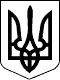 УЖГОРОДСЬКА РАЙОННА державна адміністраціяЗАКАРПАТСЬКОЇ ОБЛАСТІР О З П О Р Я Д Ж Е Н Н Я____05.02.2020___                            Ужгород                           №____51_______Про районну Програму підвищення  ефективності виконання повноважень органами виконавчої влади щодо реалізації державної регіональної політики та впровадження реформ на 2020 рікВідповідно до статей 6 і 39 Закону України „Про місцеві державні адміністрації”, Закону України „Про доступ до публічної інформації”, на виконання статті 115 Бюджетного кодексу України, постанови Кабінету Міністрів України від 9 листопада 2016 р.  № 787 „Про видатки на оплату праці працівників місцевих адміністрацій”: 1. Схвалити районну Програму „Підвищення ефективності виконання повноважень органами виконавчої влади щодо реалізації державної регіональної політики та впровадження реформ на 2020 рік” (далі – Програма), що додається.2.  Фінансовому управлінню райдержадміністрації (Ящищак О.В.) подати Програму на розгляд чергової сесії Ужгородської районної ради.3.  Контроль за виконанням цього розпорядження покласти на першого заступника голови райдержадміністрації Мацко Х.К.Голова державної адміністрації                                  Вячеслав ДВОРСЬКИЙ